Персональные данные выпускника: 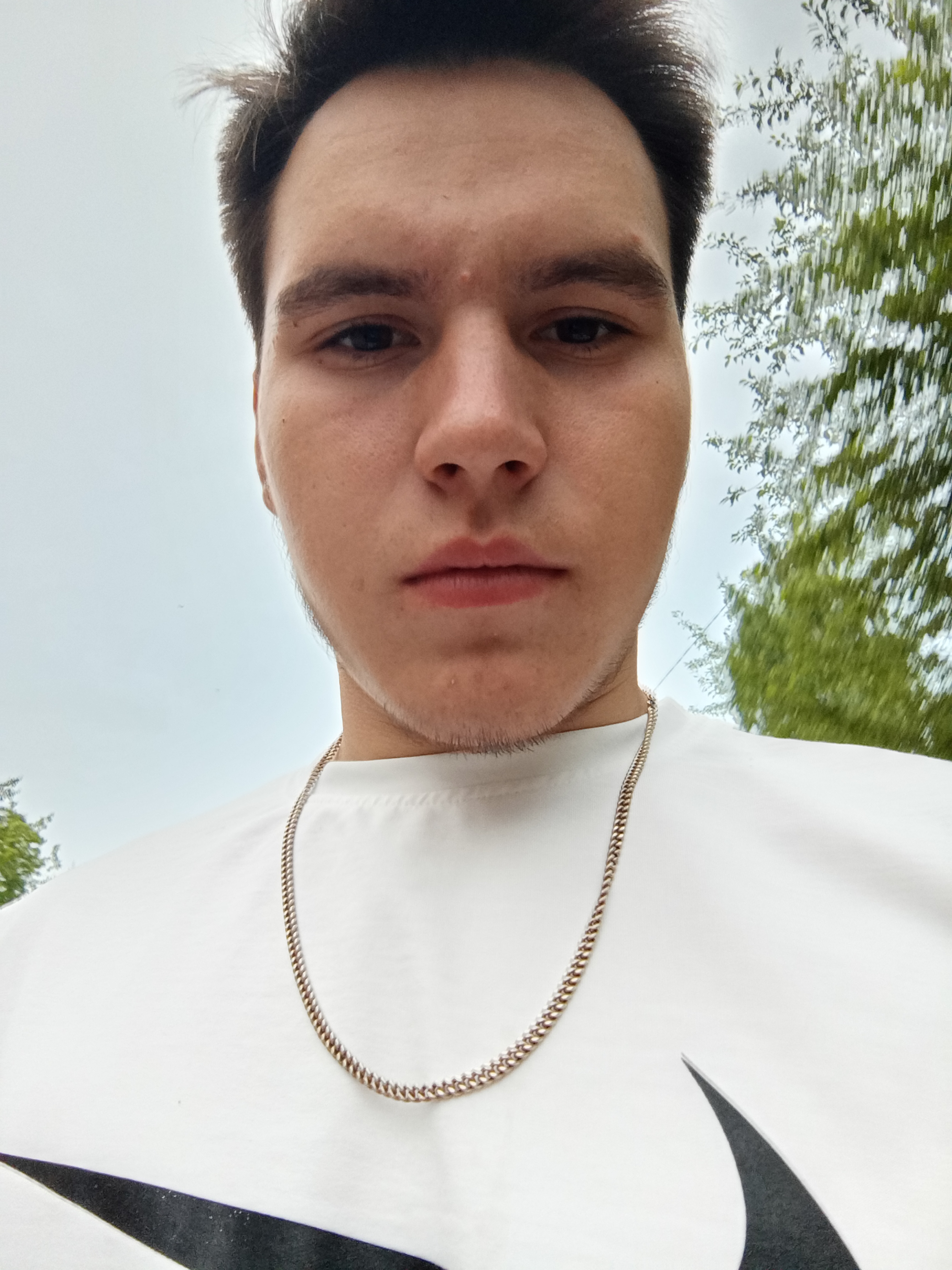 Ф.И.О.: Протазанов Денис ДмитриевичДата рождения: 01.04.2004 г.Свердловская область, г. Богданович Телефон: 89122016510 Адрес эл. почты: Protazden2004@gmail.com Учебное заведение:ГАПОУ СО «Богдановичский политехникум»Специальность: Электромонтер по ремонту и обслуживанию электрооборудования (по отраслям)" Квалификация: ЭлектромонтерУчастие в спортивных соревнованиях:Принимал активное участие в спортивно - массовых мероприятиях техникума и ГО Богданович, имеются личные достижения.Тип деятельности, которым вы хотели бы заниматься:Электромонтаж. Хобби: Любитель спортивных видов деятельности - самбо.Жизненное кредо: Быть оптимистом. Люблю делать свою жизнь ярче и красивее. Дополнительные сведения:Производственную практику проходил на Богдановичском МАУ ГО БОГДАНОВИЧ "МФСЦ "ОЛИМП"  электромонтером 3 разряда, группа допуска 2.Общительный, неконфликтный, жизнерадостный, с чувством юмора. Имеется водительское удостоверение категории В.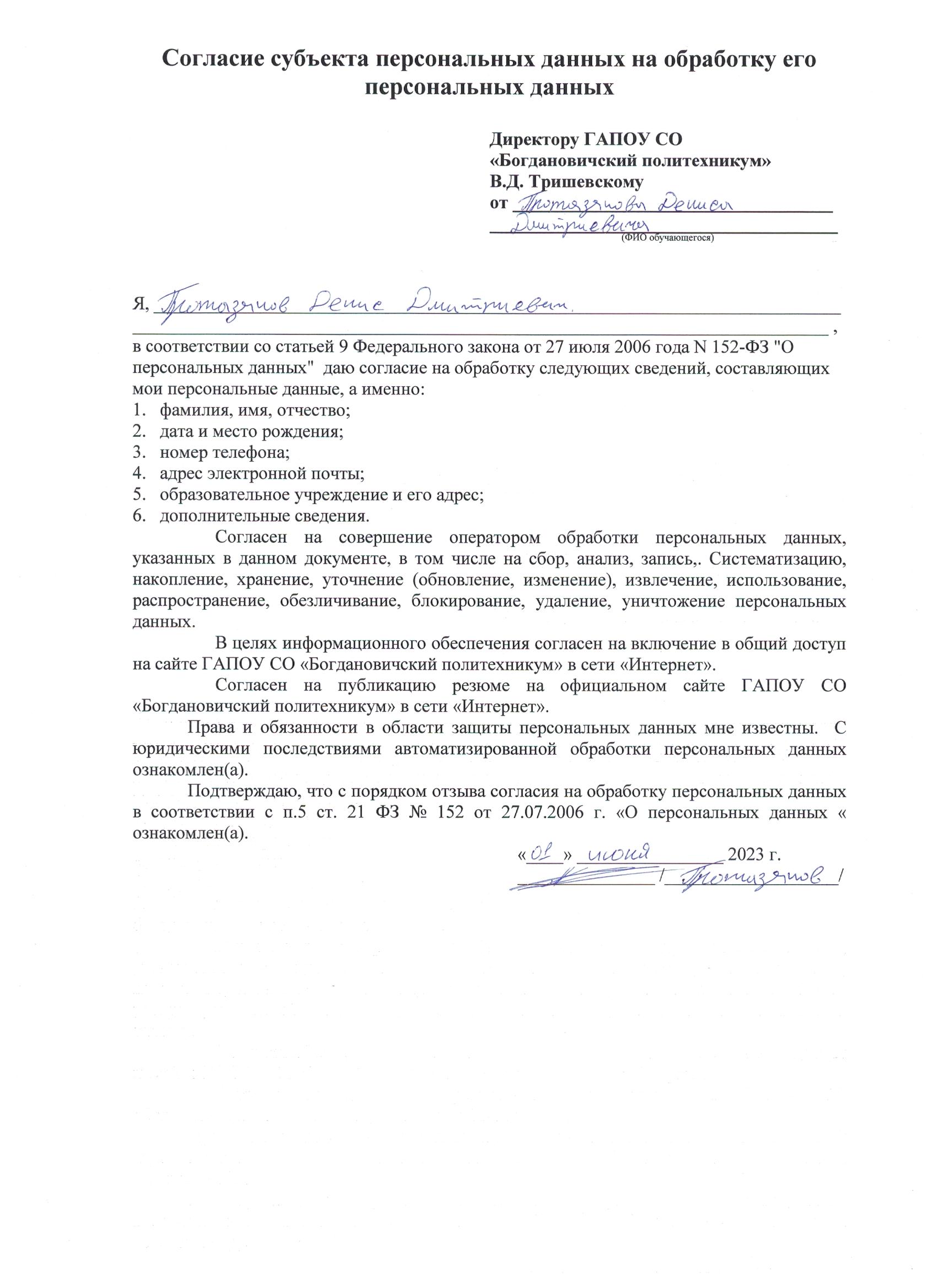 